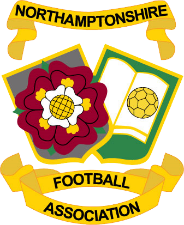 Northamptonshire Football Association Vacant Council Positions Nomination 2021.Northamptonshire FA has two Council positions which are currently vacant.  Please send any nominations for the positions below to maria.murphy@northantsfa.com by 5pm on 6th July 2021.There will be a ballot should there be more than one nomination for these positions. Details of the election will be forwarded should a ballot be required.Position VacantName of Proposed person for the positionNominated by:Seconded by:Clubs without a League representativeDisability Football